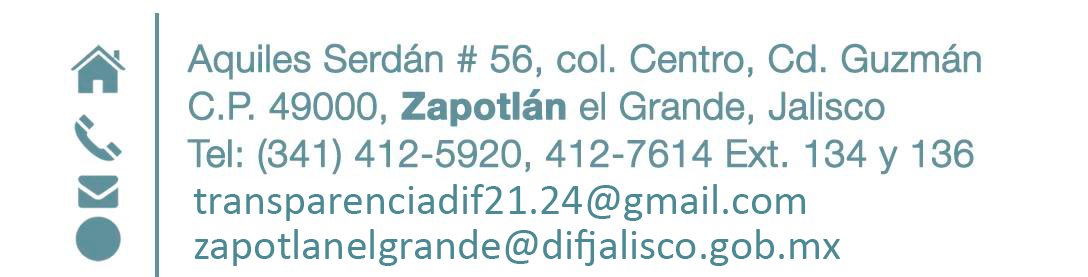 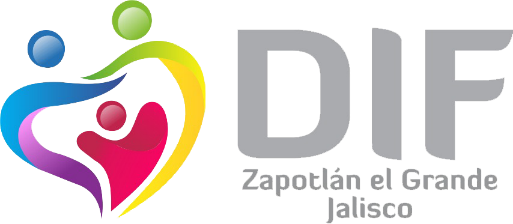 INDICADOR MEDIO 	DE VERIFICACION  	LÍNEA BASE    2013 - 2015 META                2015 - 2018 AVANCE AÑO 1 METODO DE CALCULO AVANCE META TRIANUAL INDICADOR MEDIO 	DE VERIFICACION  	LÍNEA BASE    2013 - 2015 META                2015 - 2018 AVANCE AÑO 1 METODO DE CALCULO AVANCE META TRIANUAL Apoyos escolares a niños, niñas y adolescentes en riesgo de calle o  abandono escolar Bitácora de beneficiarios  DIF Zapotlán el Grande 50 300 60 AM= σ 𝑛3, 𝑛4, 𝑛5 ÷ ( 𝑛2 − 𝑛1 ) AM = Avance de meta n1= Línea Base n2=Meta 2015-2018 n3=Meta del año 1 n4=Meta del año 2 n5=Meta del año 8 24% 